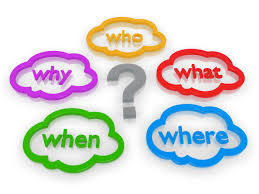 Assignment:	You are a reporter and have been assigned to cover the story of the murder of Andy in the short story, “On the Sidewalk Bleeding” by Evan Hunter, in proper news article style.  Don’t forget to report facts that happened to the main character Andy. The article must be a minimum of 3 paragraphs (lead, body and concluding paragraphs) and include an illustration with a caption.Remember, that a newspaper article is usually short, a factual report about people and events.Remember to do the following:use an objective point of view (just give the facts, do not use the 1st person)include a strong catchy headlineinclude the 5 W’s in the lead paragraphuse facts, direct and indirect quotations (use at least 2 quotations) from the story as support (from Laura, the drunk in the alley, the couple in the alley, the old woman in the alley and /or the police officer)elaborate on the 5 W in short body paragraphs (explain, describe)include an illustration with a caption (hand drawn in pencil)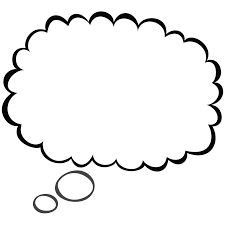 check for spelling and grammarMaterial required to hand in:brainstormoutlinerough draftrevised (corrections using a dictionary, word Q, spell check, grammar check, thesaurus)final copy (typed, font size 12, in column format)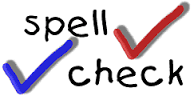 Due Date: _________________________________** It is your responsibility to use your time wisely.  Work that is not completed during class time needs to be completed for homework and passed in on the required due date.  Anything handed in after the «départ de la gare» will receive a zero. 